Title: The 2nd APT/ITU Conformance and Interoperability eventIntroductionThe 2nd Conformance and Interoperability (C&I) event was held on 25 and 26 August 2014 jointly by the APT*1 and ITU*2. The purpose of this event was to promote activities to deepen the understanding of C&I throughout countries in the Asia-Pacific region, and to improve the capabilities of each APT member nation and resolve their problems. This event featured C&I-themed workshops, NGN/IPTV interoperability testing, and showcases giving demonstrations of NGN E2E service, IPTV, M2M/IoT/e-helath, Speech to Speech translation and Optical access technologies. This article provides a broad description of the 2nd APT/ITU C&I event.APT/ITU Conformance and Interoperability eventThis event was organized by APT and supported by ITU. It included interoperability testing and showcasing events. It was therefore targeted at people from developing countries in the region with the purpose of contributing directly to the resolution of issues in developing countries. The 2nd APT/ITU C&I event was held at the Imperial Queen’s Park Hotel in Bangkok, and its configuration and schedule were as follows:Workshop (AM & PM on 26th August) Interoperability testing (25th AM August)NGN E2E Service (VoIP, Video conference)IPTV(including IPTV-MAFR (Multimedia Application Framework))Showcasing (from 25th PM to 27th August)NGN E2E Service (VoIP, Video conference)IPTV(including IPTV-MAFR (Multimedia Application Framework))M2M/IoT/e-healthSpeech to Speech TranslationFTTH (GPON and GEPON)The 24th ASTAP general assembly was held on 27 – 29 August, so, this event ran back-to-back with the ASTAP general assembly.Testing & ShowcasingFor Testing & Showcasing, there were six exhibitor companies, and 154 visitors came to listen and observe at the workshops and showcase events. Five technical areas were testing and showcasing in this event. NGN End-to-End servicePurposeService interoperability ConfirmationBased on ITU-T Q.3402 NGN-UNIConfirm connectivity of SIP terminal to NGN with using Gateway (New)End-to-End interoperability ConfirmationBased on ITU-T Q.3948 (VoIP service)Based on ITU-T Q.3949 (Multimedia service)Based on ITU-T H.264 (HD: 720p) (New)Confirm End-to-End interoperability by Remote Environment via Internet (New)Participating organizationsChina-soft-Tokyo, NEC, NEIX, NTT, OKITest result and considerationNGN E2E service testing: VoIP (based on ITU-T Q.3948)NGN E2E service testing: Multimedia (based on ITU-T Q.3949)*1: The issue of video profile remains.Remote testing configurationIt was successful to integrate VPN configuration for remote participants. Video noise was found in remote testing. It is possible to consider that this reason is loss band, packet delay by using Internet.ShowcasingSmart Visual Station (NC1000-MV) presented by NEC CorporationIP Video Phone for Smart-Devices on NGN presented by OKINGN Network simulator presented by NEIXConclusionTo confirm the almost basic NGN services was successful in this 2nd interoperability event. Interoperability event can identify both issues of current standardized recommendation protocols and issues of participating products. It is important to feedback this event’s result to future recommendation and product’s implementation. Application service (ex. T.38 IP-FAX, Video-conference) testing specifications are now being drafted in ITU-T SG11. We hope to add other NGN E2E service testing on next event. It's important to promote for new members to participate in this event.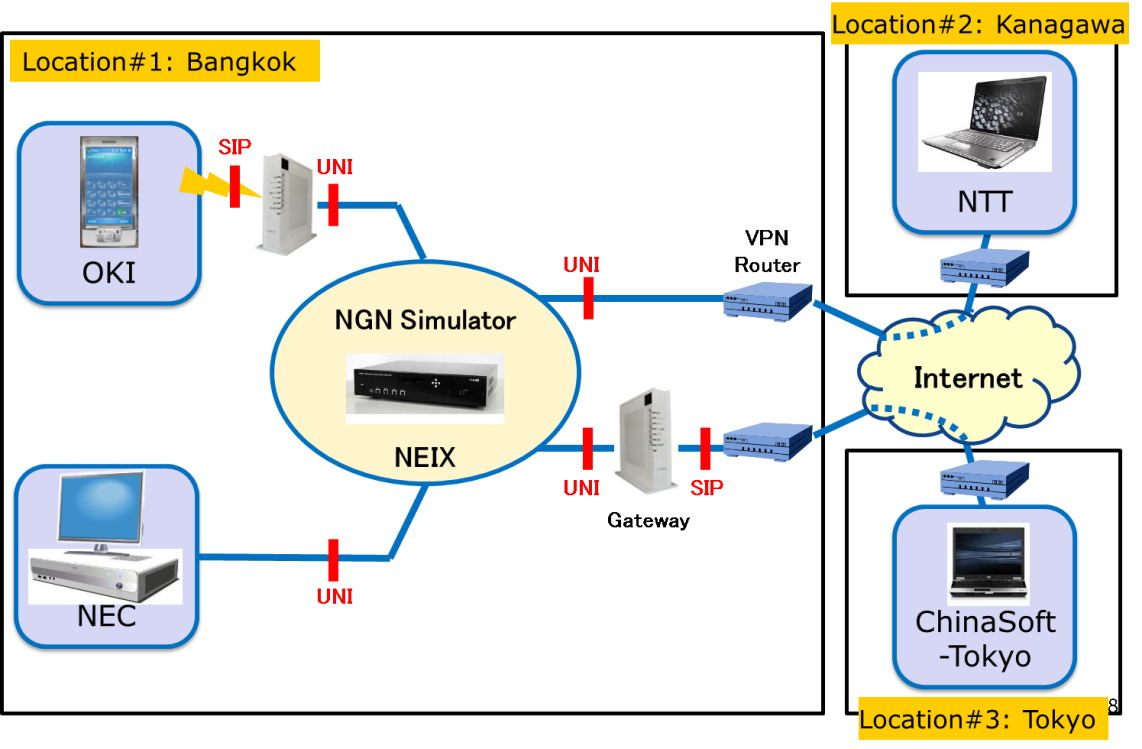 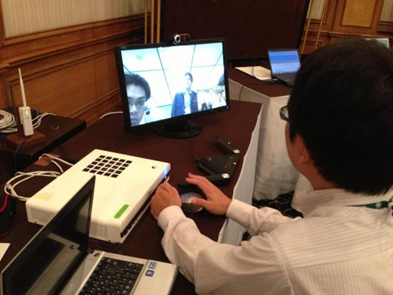 IPTV/Internet TVPurposeTestingConfirm conformance on draft of revised H.721 and its test specification between server (OKI) and test terminal.ShowcasingDemonstrate the video comparison between ITU-T H.264 and 265 over IPTV platformDemonstrate the global standard based IPTV STB and head end system.Demonstrate an interactive networking among server, STB/Display and H.810 e-health devices.Demonstrate live transmission from I3GT (ITU IPTV IPv6 Global Testbed) to the venue in Thailand.Participating organizationsMitsubishi Electric, OKI (HTB, INOX and Ateneo de Manila Univ.)ShowcasingIPTV STB presented by Mitsubishi ElectricIPTV Head-end presented by OKIBroadband Wireless for Disaster Operation presented by OKIFuture directionsMore participants, new testing based on the new or popular standards, and more exhibitions will be expected in future events.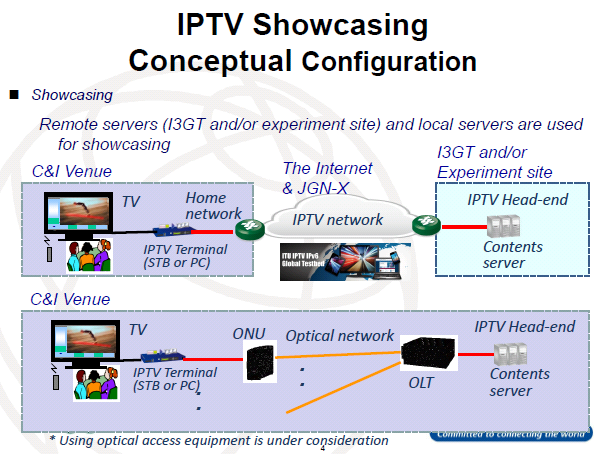 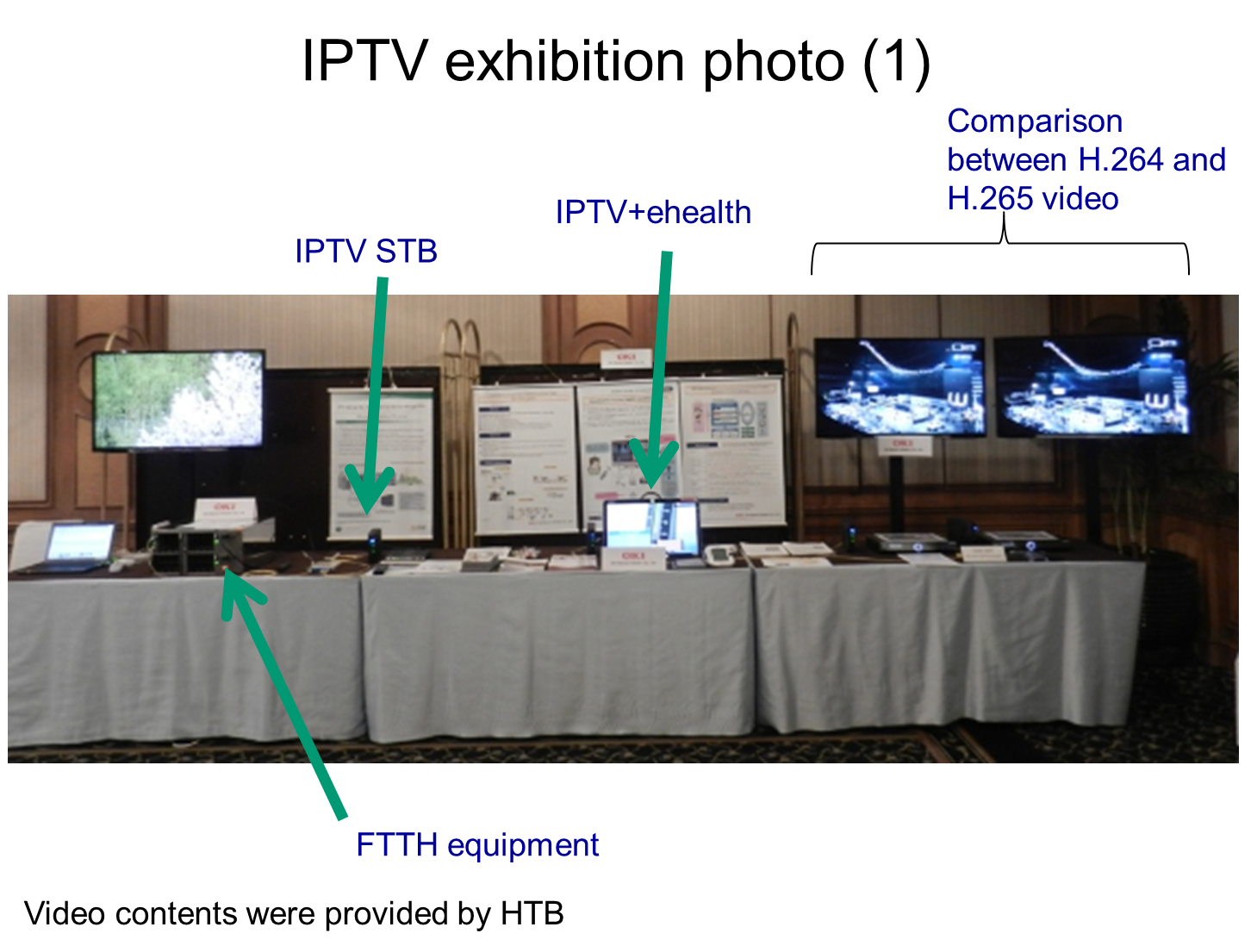 Optical AccessIntention of 10G-EPON system interoperabilityEnsure operators to deploy 10G-EPON system under multiple vendors’ environment. Any countries’ operators can utilize the highly matured next generation optical access technology for their telecommunication infrastructure.Optical access TILCPerforms IOP verification under multiple venders’ environmentTo ensure interoperability of devices for the optical access networkConsiders and extract issues for conducting conformance and interoperability tests in Japan.Feedbacks the interoperability test results and achievements to related standards.ShowcaseDemonstration of 10G-EPON system interoperability:2 ONUs (OKI, MITSUBISHI) are connected to 1 vendor’s OLT and the OLT will be replaced by another OLT.Data transmission is kept when the connected OLT is changed to different vendor’s OLT.Demonstrate the high speed mobile data communication of beyond 1Gbps.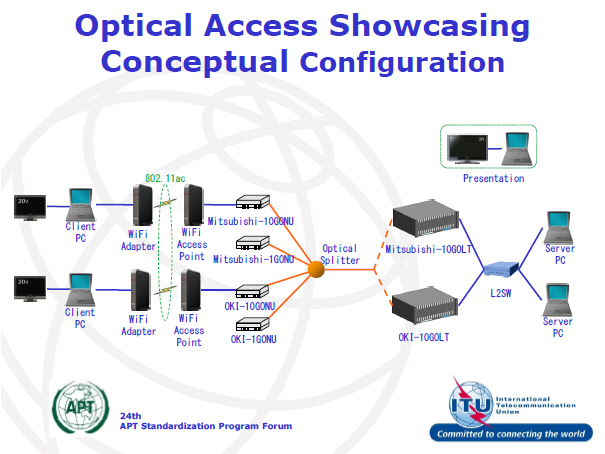 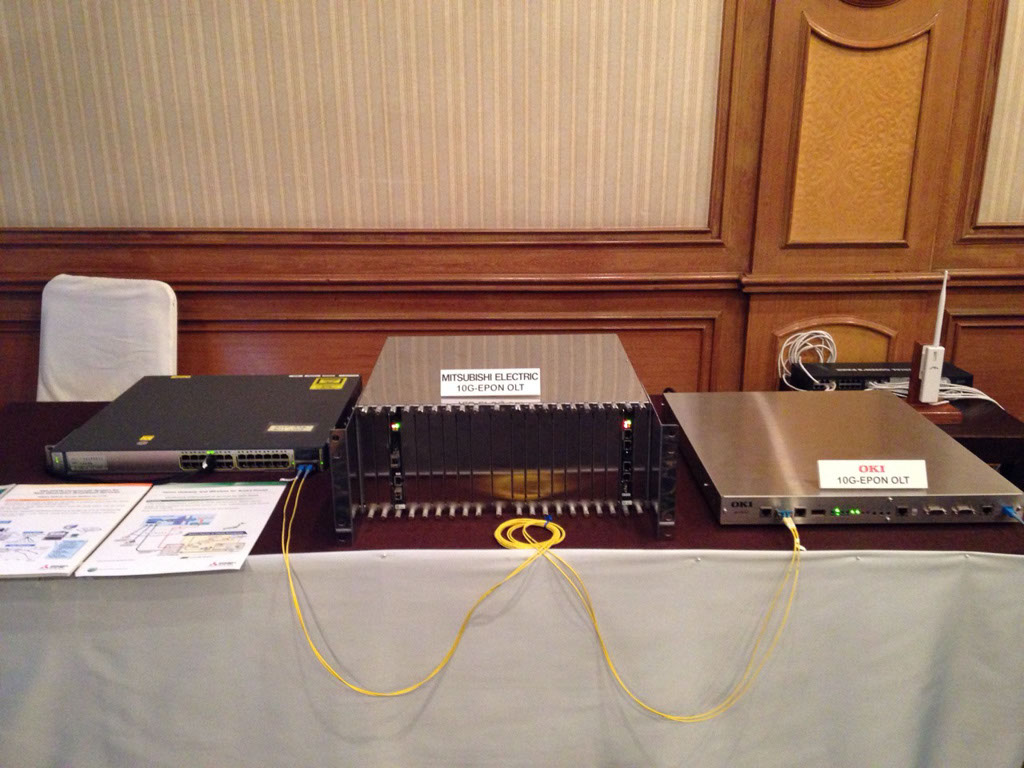 M2M/IoT/e-HealthShowcaseBAN portable Health Clinic presented by NICTBody Area Network (BAN) offers a wired communication or short range radio communication capability for sensors to exchange data with a gateway around a person’s body (From ITU-T Focus Group on M2M service layer: M2M enabled ecosystems: e-health). BAN is not limited to the space around a person, but depends on the distance reachable by cables and radios.BAN Portable Health Clinic (BAN-PHC) is Health check-up and telemedicine on sites, such as factories in urban areas and villages in rural areas. It provides that continuous use in areas where power supply is unstable, easy to use interfaces to users, such as paramedics, easy network maintenance and ease of carrying.Standards around E-Health and Medical BANMBAN (Medical Body Area Network) international standardsIEEE802.15.6 Narrow Band [US, JP,EU, 400MHz, 800MHz, 900MHz, 2.36GHz, 2 4GH ]IEEE802.15.4j [US, 2.36GHz]IEEE802.15.4n [CN, 200MHz, 400MHz, 600MHz]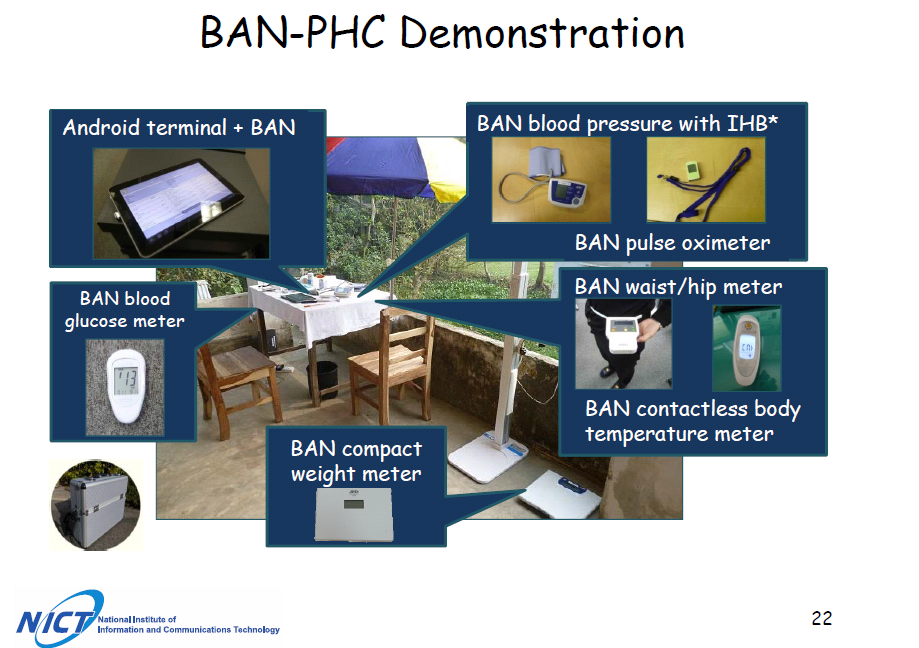 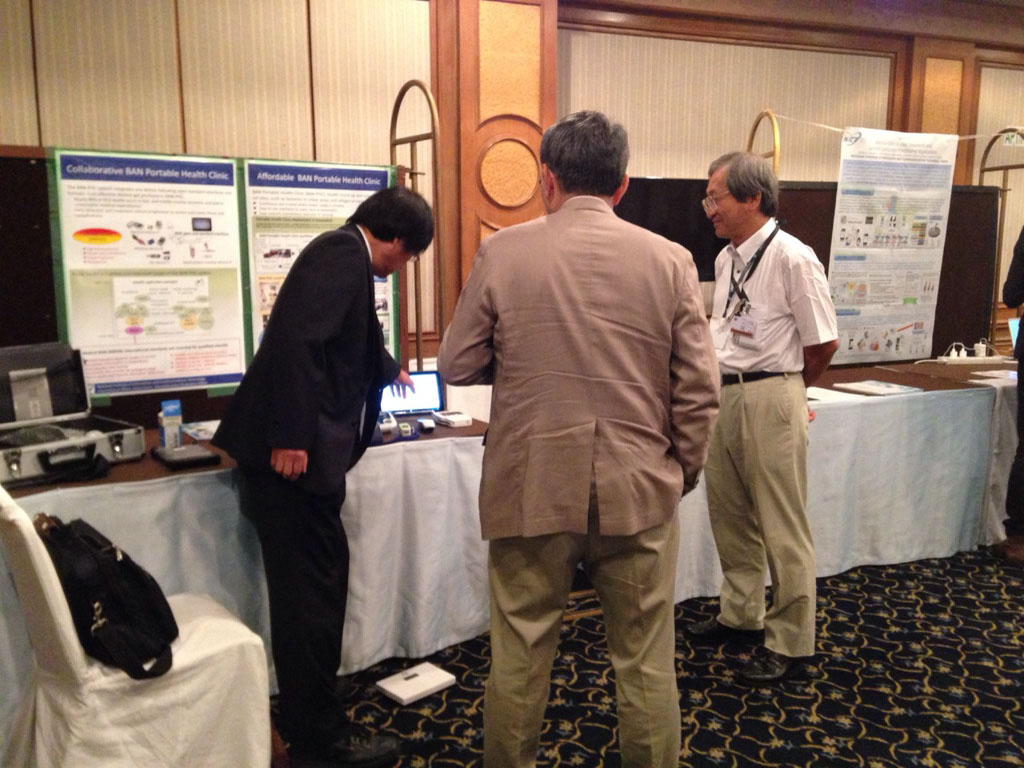 Language translationShowcaseSpeech Translation Technologies (VoiceTra 4U) presented by NICTThe Universal Speech Translation Advanced Research Consortium is an international research consortium conducting research and development on a network-based speech-to-speech translation (S2ST) system, with the aim of breaking the language barriers of the world. U-STAR has developed a speech translation app using this network-based S2ST system, "VoiceTra 4U" (for multiple devices), which implements ITU-T standardization protocols, F.745 and H.625. VoiceTra 4U helps multiple users (up to 5) to communicate in different languages, in real time either face to face or remotely.The application contributes to overcome the barriers of languages as well as communication modalities. For instance; it helps users to communicate with the visually-impaired via spoken word, or with the hearing-impaired via text input.Standards around Language translationNetwork-based speech-to-speech translationITU-T F.745 Functional Requirements for Network-based Speech-to-Speech Translation (S2ST)ITU-T H.625 Architectural Requirements for Network-based S2ST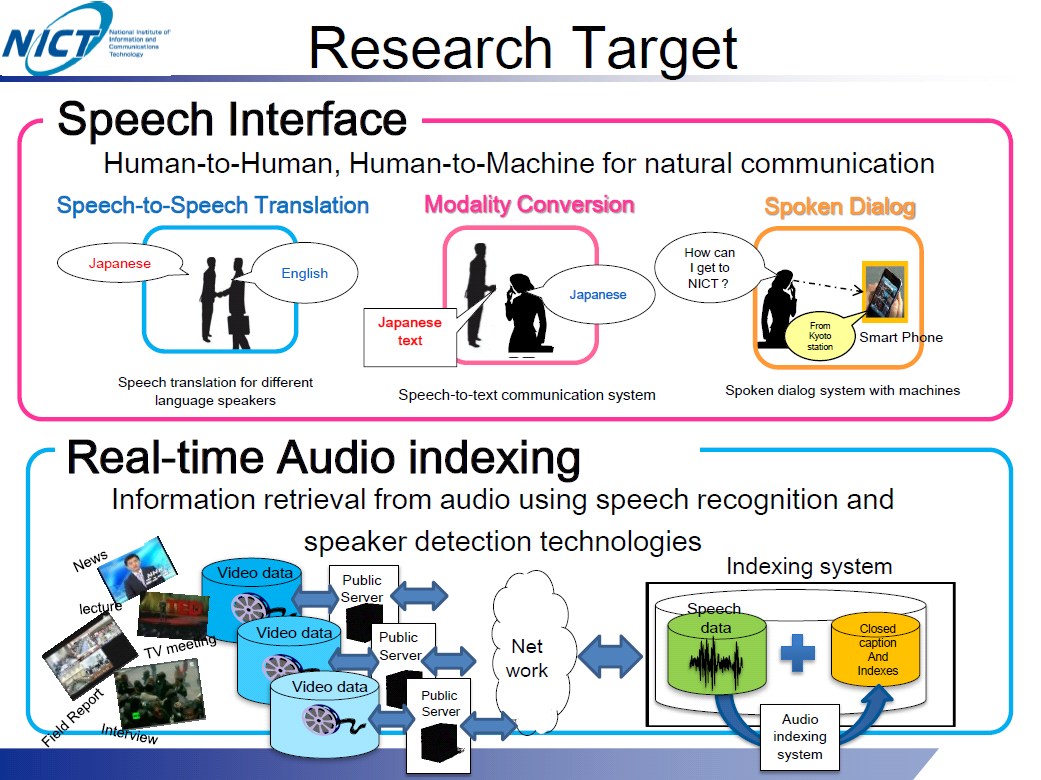 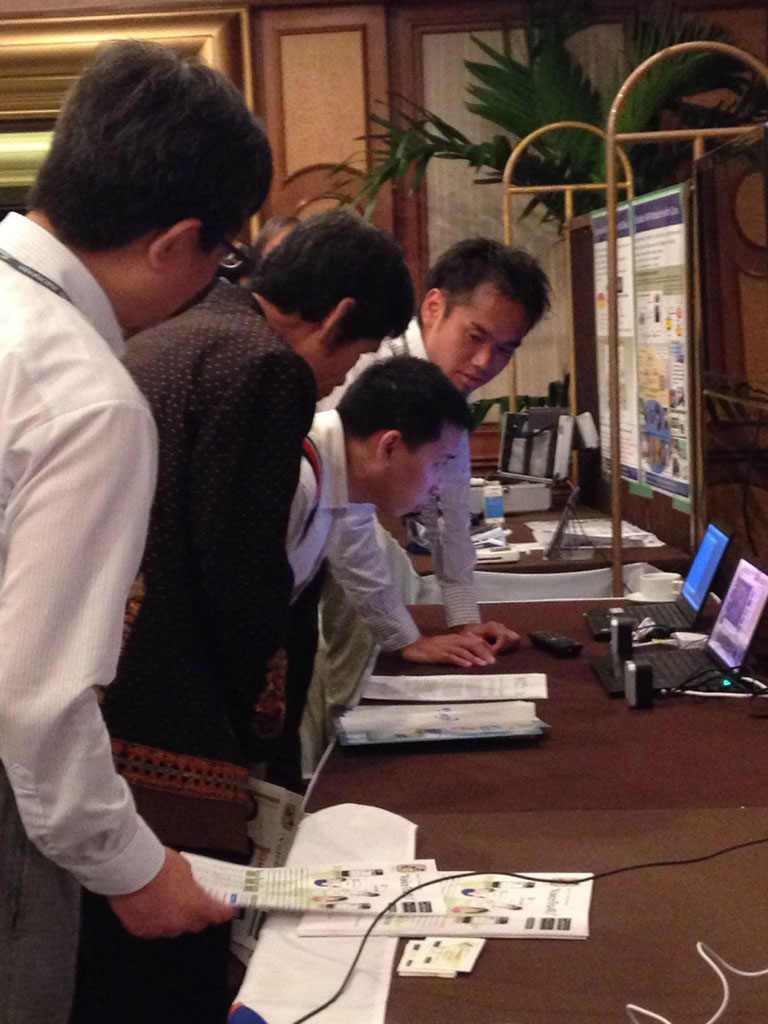 WorkshopAt the workshops, there were fifteen presentations from APT member countries, testing and showcasing exhibitors and ITU-T. Panel discussions were held at the end of the workshops to gather suggestions to the ASTAP relating to C&I. Based on these suggestions, we plan to discuss specific implementation method at the next ASTAP general assembly.Programme of workshopAM on 26th AugustSession 1: Presentations from APT memberConformity Assessment in China and Introduction of China Telecommunication Technology Labs  (China)TTC activities on IMS interconnection interface (NTT) VNPT’S IMS and proposals for C&I activities (VNPT)A future direction of packet transport networks (NTT)Content Delivery Network (CDN) and its benefit for Internet-base VDO Streaming (Innovative Extremist Co., Ltd)Session 2: Presentations from exhibitorsReport of NGN E2E service testing and showcasing Report of IPTV testing  and showcasing Report of U-star showcasingReport of BAN-PHC showcasingReport of Optical access showcasingPM on 26th AugustSession 3: Presentations from SDOsPresentation of ITU Regional OfficePresentation of ITU-TPresentation of ITU-T SG13Presentation of ITU-T SG16Presentation of ITU-T SG11Session 4: Panel discussion Discussion on C&I 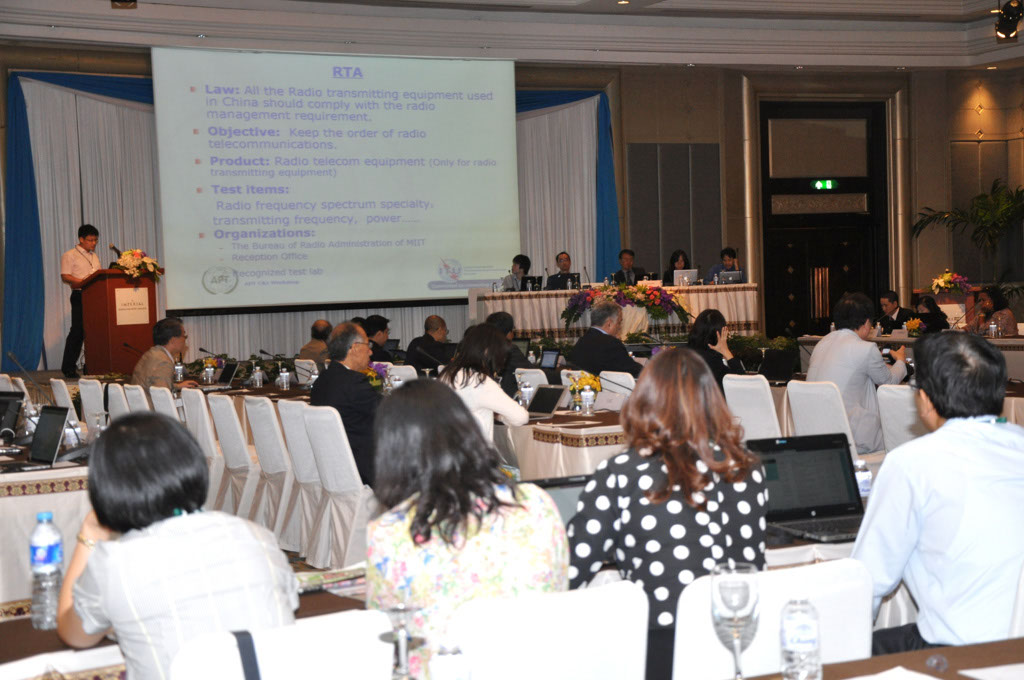 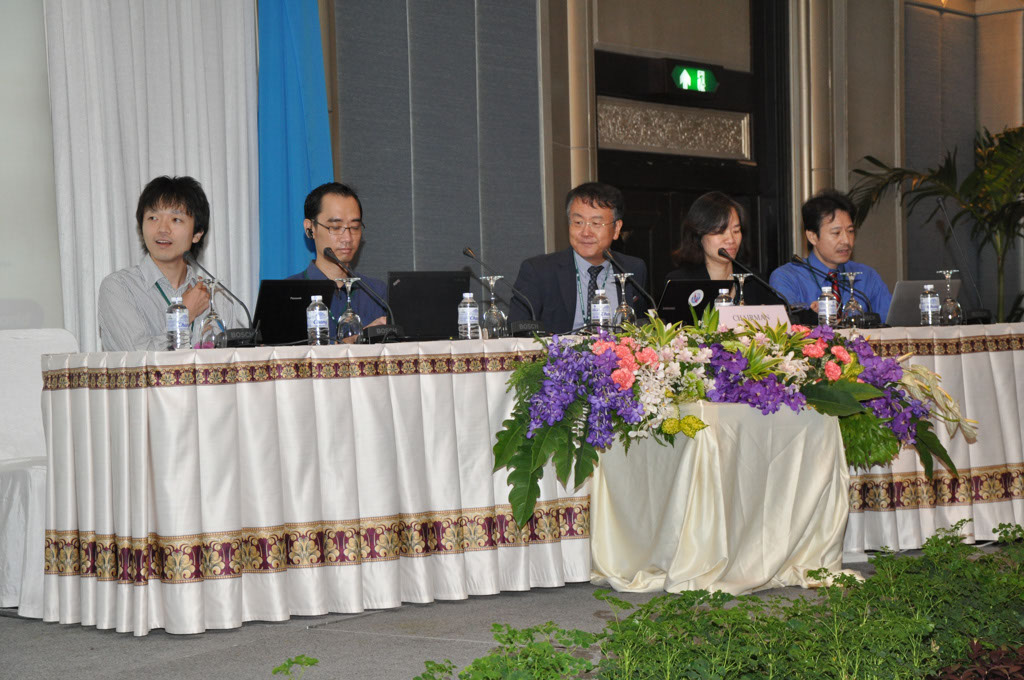 C&I discussions in the ASTAP#24 meetingThe 24th ASTAP general assembly was held on 27 – 29 August. During this meeting, the C&I joint session was held to review the report of the event and discuss the next actions on C&I in ASTAP. In this session, the proposals created in the C&I event workshop were assigned to the relevant WGs/EGs in ASTAP for further actions based on these proposals. It was also proposed to hold the 3rd C&I event and agreed.  The proposed topics of the 3rd C&I event was tentatively agreed for further discussion as follows;IMS/NGN interworkingFuture Transport NetworkM2M/IoT/e-Health Language translation FTTH (GPON and GEPON) IPTV/internet TV NGN E2E service SDN/NFV (New)We will capture the requirements form APT member countries and decide the topics of the 3rd C&I event in the 25th ASTAP general assembly in March 2015.   The following work plan was proposed toward 2015.To have “APT network operator’s forum” during the 25th ASTAP general assembly in March 2015 in order to identify the issue and requirements of the network operators in APT member countries and take them into consideration to the topics of the 3rd C&I event.To create “The Coordination Committee” and assign the chair of it. And then the coordination committee will invite the committee members and discuss the details of the 3rd C&I event. 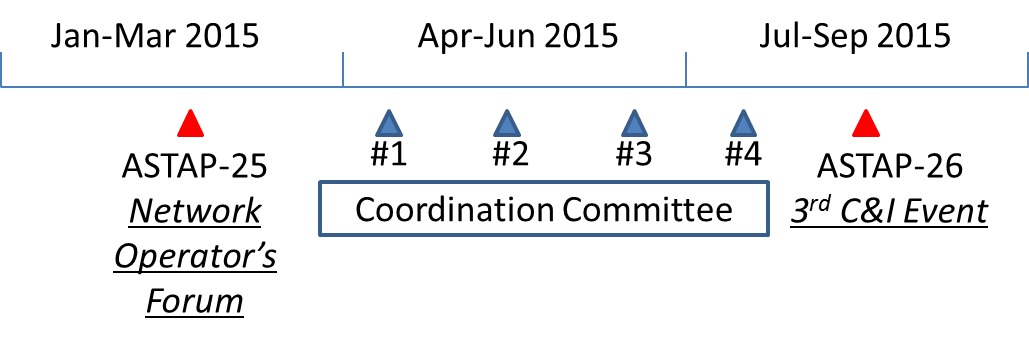 ConclusionThe 2nd APT/ITU C&I event was successfully held in August in Bangkok. This event was highly appreciated from APT member countries and as the consequence of this event, it was decided the 3rd event would be held in 2015. “APT network operator’s forum” is going to be held during the next ASTAP#25 meeting in March 2015 in order to facilitate to exchange information and issues on C&I among the network operators in APT. We would like to invite network operators to join this session and share the information on C&I. These discussions will be taken into consideration to the topics of the 3rd C&I event. The 2nd APT/ITU C&I event became more populated than the 1st event and many members were interested in its activities. It is expected that more exhibitors and presenters actively participate in the 3rd event in 2015.Result (VoIP)1st event, Sep 20132nd event, Aug 2014Audio1st event, Sep 20132nd event, Aug 2014OK40%100%NG60%0%Result (VoIP)Result (VoIP)1st event, Sep 20132nd event, Aug 2014AudioVideo1st event, Sep 20132nd event, Aug 2014OKOK13%67%OKNG37%33% *1NGNG500%